Приложение 2с. Большеабишево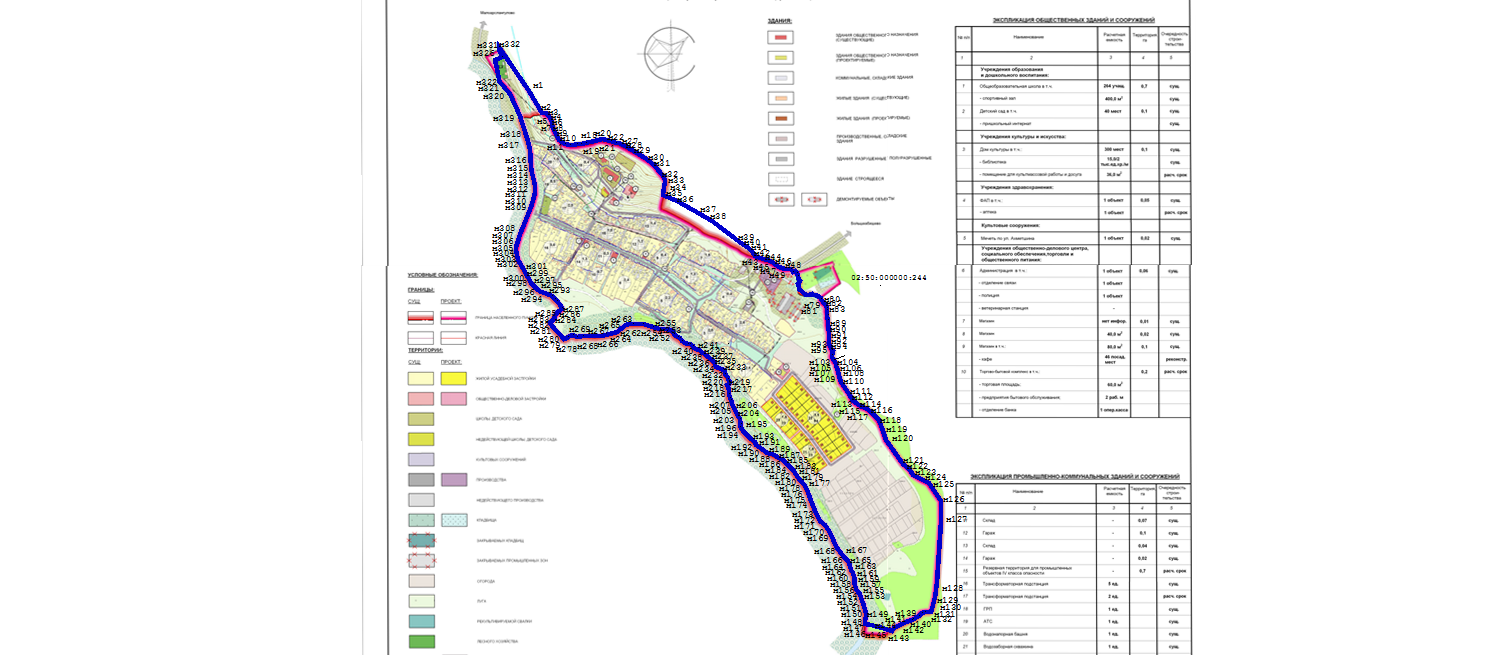  ─  граница населенного пункта, установленная Генеральным планом─  граница населенного пункта с учетом исключения пересечений с границами земельных участков лесного фонда.с. Малоарслангулово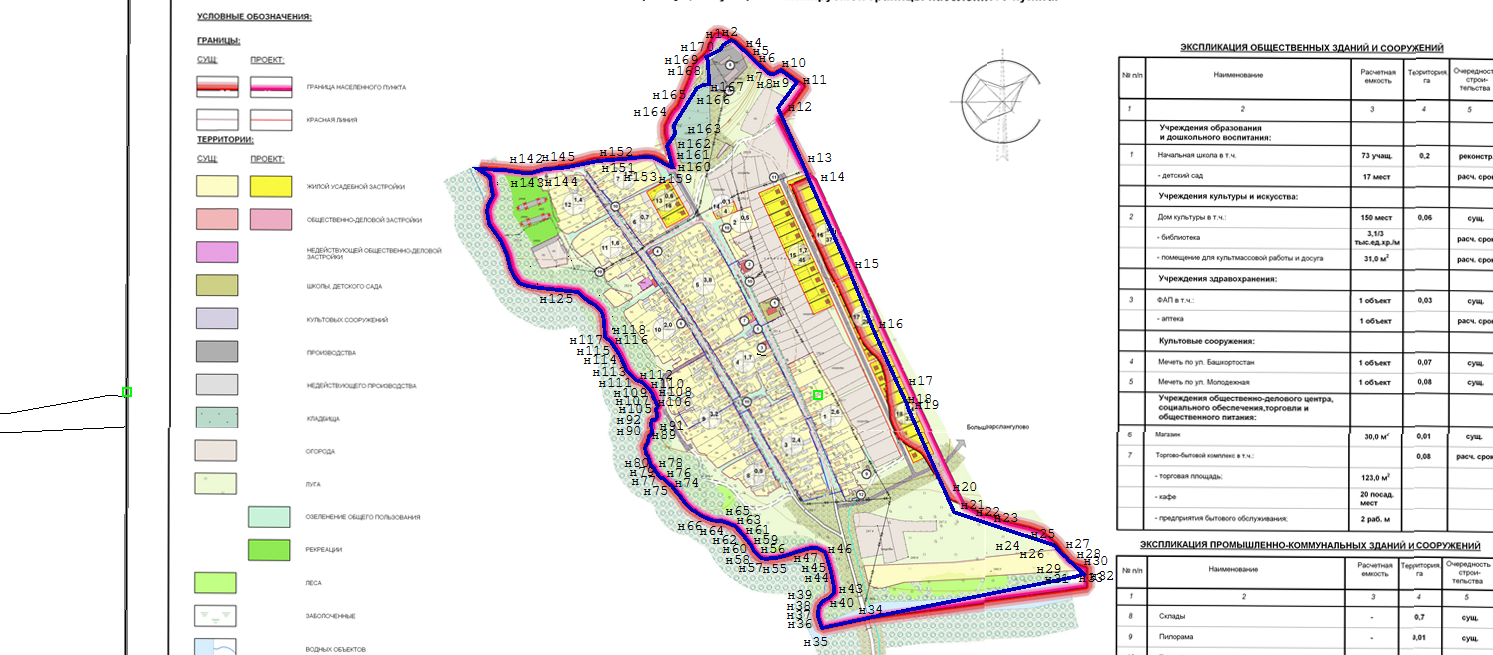 ─  граница населенного пункта, установленная Генеральным планом─  граница населенного пункта с учетом исключения пересечений с границами земельных участков лесного фонда и земельных участков сельскохозяйственного назначения